Procédé de Positionnement et d'EvaluationPROCÉDÉS D’ÉVALUATIONFORMATION BAvant l’entrée en formationPour débuter votre formation, une évaluation de vos compétences va être réalisée.Il s’agit d’un test d’évaluation de capacités et d’aptitudes et non d’un acte de formation.Cette évaluation permettra de vous proposer un volume de formation adaptée à votre profil et vos capacités.Vous serez orienté vers le forfait le plus adapté à votre niveau, il pourra être revu à la hausse ou à la baisse, en fonction de votre implication dans la formation, ainsi que par la fréquence des heures.Les moyens utilisés et la durée :En voiture.En situation de conduite, 45 minutes.En Voiture sont évalués par des exercices, les compétences concernant :1- Renseignements d’ordre général2- Expérience de la conduite 3- Connaissance du véhicule 4-Attitude à l’égard de l’apprentissage et de la sécurité 5- Habiletés6- Compréhension et mémoire 7- Perception 8-Émotivité 9- Résultat de l’évaluation 10- Proposition : volume de formation prévisionnel Au cours de la formationDurant la formation, pour évaluer votre autonomie sur la compétence 1 et la compétence 2 de votre programme de formation, des bilans de compétences sont organisés.En fin de formation Un enseignant procède à un bilan de compétences pour évaluer votre aptitude au passage à l’examen pratique du permis de conduire. Il s’effectue dans le cadre d’un examen blanc pour retrouver les conditions de l’examen.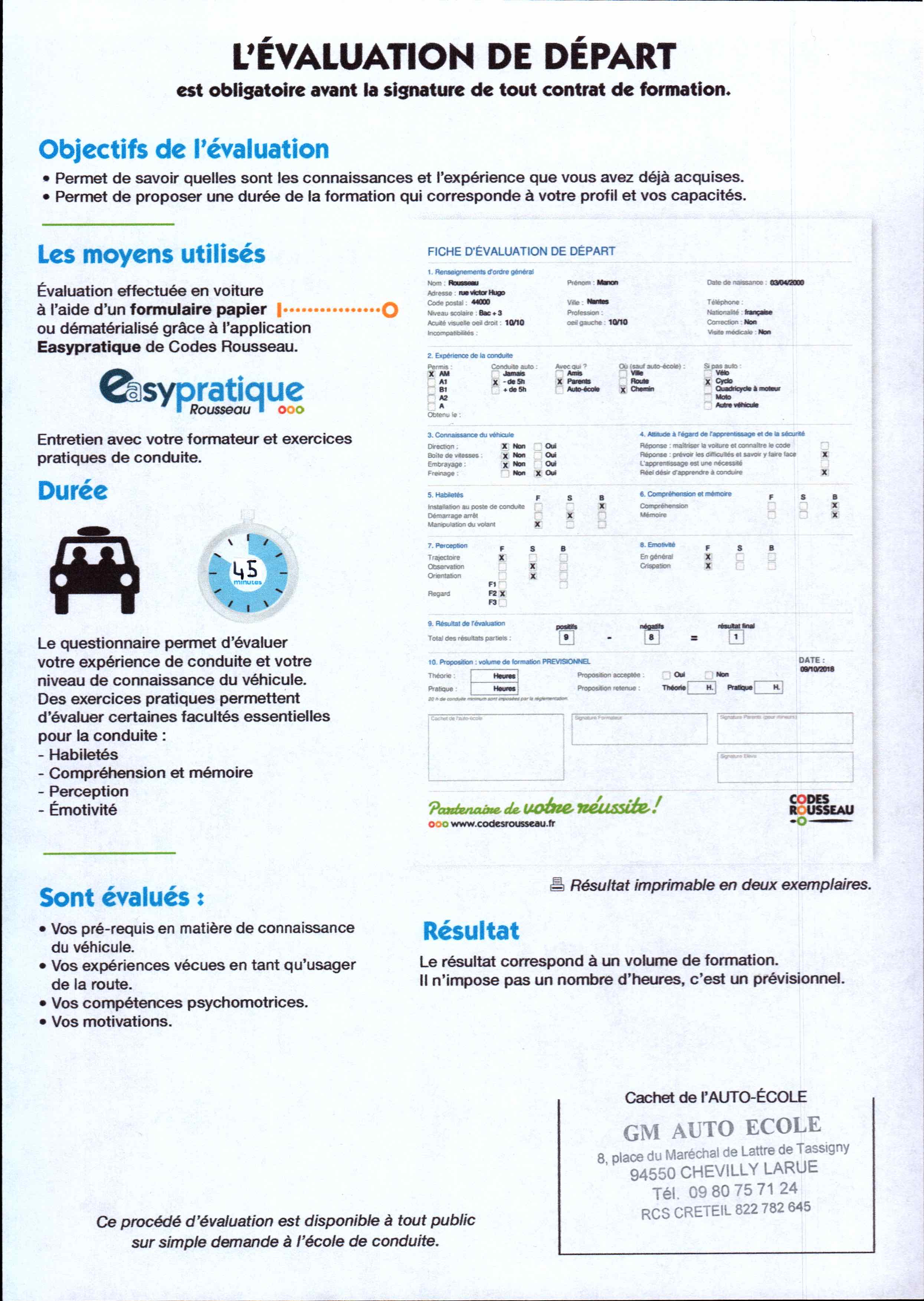 